АДМИНИСТРАЦИЯЗАКРЫТОГО АДМИНИСТРАТИВНО-ТЕРРИТОРИАЛЬНОГО ОБРАЗОВАНИЯ СОЛНЕЧНЫЙПОСТАНОВЛЕНИЕО ВНЕСЕНИИ ИЗМЕНЕНИЙ В ПОЛОЖЕНИЕ О ПОРЯДКЕ И УСЛОВИЯХ ОПЛАТЫ И СТИМУЛИРОВАНИИ ТРУДА В МУНИЦИПАЛЬНЫХ ОРГАНИЗАЦИЯХ ОБРАЗОВАНИЯ ЗАТО СОЛНЕЧНЫЙ В соответствии со статьями 135 и 144 Трудового кодекса Российской Федерации, администрация ЗАТО Солнечный ПОСТАНОВЛЯЕТ:1. Внести в Положение о порядке и условиях оплаты и стимулирования труда в муниципальных организациях образования ЗАТО Солнечный, утвержденное постановлением администрации ЗАТО Солнечный от 25.08.2017г. № 130 с изменениями, внесенными постановлением администрации ЗАТО Солнечный от 16.01.2018 года № 7, постановлением администрации ЗАТО Солнечный № 56 от 28.02.2019 года, постановлением администрации ЗАТО Солнечный № 99 от 22.04.2019 года, постановлением администрации ЗАТО Солнечный № 253 от 11.12.2019 года, постановлением администрации ЗАТО Солнечный №148 от 15.10.2020 года, (далее – Положение) следующие изменения: 1.1. Приложение 1 к Положению изложить в новой редакции согласно Приложению 1 к настоящему Постановлению.1.2.  Приложение 2 к Положению изложить в новой редакции согласно Приложению 2 к настоящему Постановлению.2. Директору МКОУ ДО ДЮСШ ЗАТО Солнечный (Гусарову А.П.) внести соответствующие изменения в Положение о порядке и условиях оплаты и стимулирования труда работников организации в соответствии с данным Положением.3. Настоящее Постановление вступает в силу с даты подписания и распространяет свое действие на правоотношения, возникшие с 01 сентября 2021 года. 4. Настоящее постановление подлежит опубликованию в газете «Городомля на Селигере» и размещению на официальном сайте администрации ЗАТО Солнечный.     Врио главы администрации ЗАТО Солнечный                                     В. А. ПетровПриложение 1 к Постановлению администрации ЗАТО Солнечный от 08.09.2021 года № 131«Приложение 1 к Положению о порядке и условиях оплаты и стимулирования труда в организациях образования ЗАТО СолнечныйНормативы оплаты труда тренеров-преподавателей за подготовку
одного занимающегося на этапах спортивной подготовкиПримечания:Норматив оплаты труда тренера-преподавателя, работающего преимущественно со спортивно-оздоровительными группами и группами 1-2 года базового уровня сложности, повышается на 0,5 процента при условии сохранения контингента обучающихся не менее 70 процентов в течение двух лет.Распределение видов спорта по группам:а)	к I группе видов спорта относятся все олимпийские виды спорта (дисциплины), кроме игровых видов спорта;б)	ко II группе видов спорта относятся олимпийские игровые виды спорта, а также неолимпийские виды спорта, получившие признание Международного олимпийского комитета (имеющие соответствующую классификацию во Всероссийском реестре видов спорта);в)	к III группе видов спорта относятся все другие виды спорта (дисциплины), включенные во Всероссийский реестр видов спорта.По видам спорта, включенным в I и II группы, за исключением игровых видов спорта, для проведения занятий на 5-6 годах базового уровня сложности и 1-2 годах углубленного уровня сложности, кроме основного тренера- преподавателя, можно при необходимости привлекать дополнительно тренеров- преподавателей и других специалистов в пределах количества часов образовательной программы.».Приложение 2 к Постановлению администрации ЗАТО Солнечный от 08.09.2021 года № 131«Приложение 2к Положению о порядке и условиях оплаты и стимулирования труда в организациях образования ЗАТО СолнечныйЧисленный состав занимающихся и объем тренировочнойработы на этапах спортивной подготовкиПримечания:1. В командных игровых видах спорта максимальный состав группы определяется на основании правил проведения официальных спортивных соревнований и в соответствии с заявочным листом для участия в них.2. При проведении занятий с занимающимися из различных групп максимальный количественный состав определяется по группе, имеющей меньший показатель в данной графе. 3. В группах спортивно-оздоровительного этапа с целью большего охвата занимающихся максимальный объем тренировочной нагрузки на группу в неделю может быть снижен, но не более чем на 10% от годового объема и не более чем на 2 часа в неделю с возможностью увеличения в каникулярный период, но не более чем на 25% от годового тренировочного объема.».08.09.2021ЗАТО Солнечный№ 131Этапы подготовкиПериод обучения(лет)Размер норматива оплаты труда тренера-преподавателя за подготовку одного занимающегося (в процентах от должностного оклада)Размер норматива оплаты труда тренера-преподавателя за подготовку одного занимающегося (в процентах от должностного оклада)Размер норматива оплаты труда тренера-преподавателя за подготовку одного занимающегося (в процентах от должностного оклада)Этапы подготовкиПериод обучения(лет)Группы видов спортаГруппы видов спортаГруппы видов спортаЭтапы подготовкиПериод обучения(лет)IIIIIIСпортивно-оздоровительныйВесь период до 2,2до 2,2    до 2,2Базовый уровень сложности1 годдо 3до 3до 3Базовый уровень сложности2 годдо 4до 4до 3Базовый уровень сложности3 годдо 6до 5до 4Базовый уровень сложности4 годдо 7до 6до 5Базовый уровень сложности5 годдо 9до 8до 7Базовый уровень сложности6 годдо 11до 9до 8Углубленный уровень сложности1 годдо 15до 13до 11Углубленный уровень сложности2 годдо 17до 15до 13Этап подготовкиПериодМинимальная наполняемость группы (человек)Оптимальный (рекомендуемый) количественный состав группы (человек)Максимальный количественный состав группы (человек) 2Максимальный объем тренировочной нагрузки в неделю в академических часахУглубленный уровень сложностиПервый годУстанавливается образовательной организацией8 - 101218Углубленный уровень сложностиВторой годУстанавливается образовательной организацией6 - 101216Базовый уровень сложностиПервый годУстанавливается образовательной организацией12 - 14256Базовый уровень сложностиВторой годУстанавливается образовательной организацией12 - 14208Базовый уровень сложностиТретий годУстанавливается образовательной организацией10-12208Базовый уровень сложностиЧетвертый годУстанавливается образовательной организацией10-121410Базовый уровень сложностиПятый годУстанавливается образовательной организацией8-101412Базовый уровень сложностиШестой годУстанавливается образовательной организацией8-101214Спортивно-оздоровительныйВесь период1012 - 1525до 6 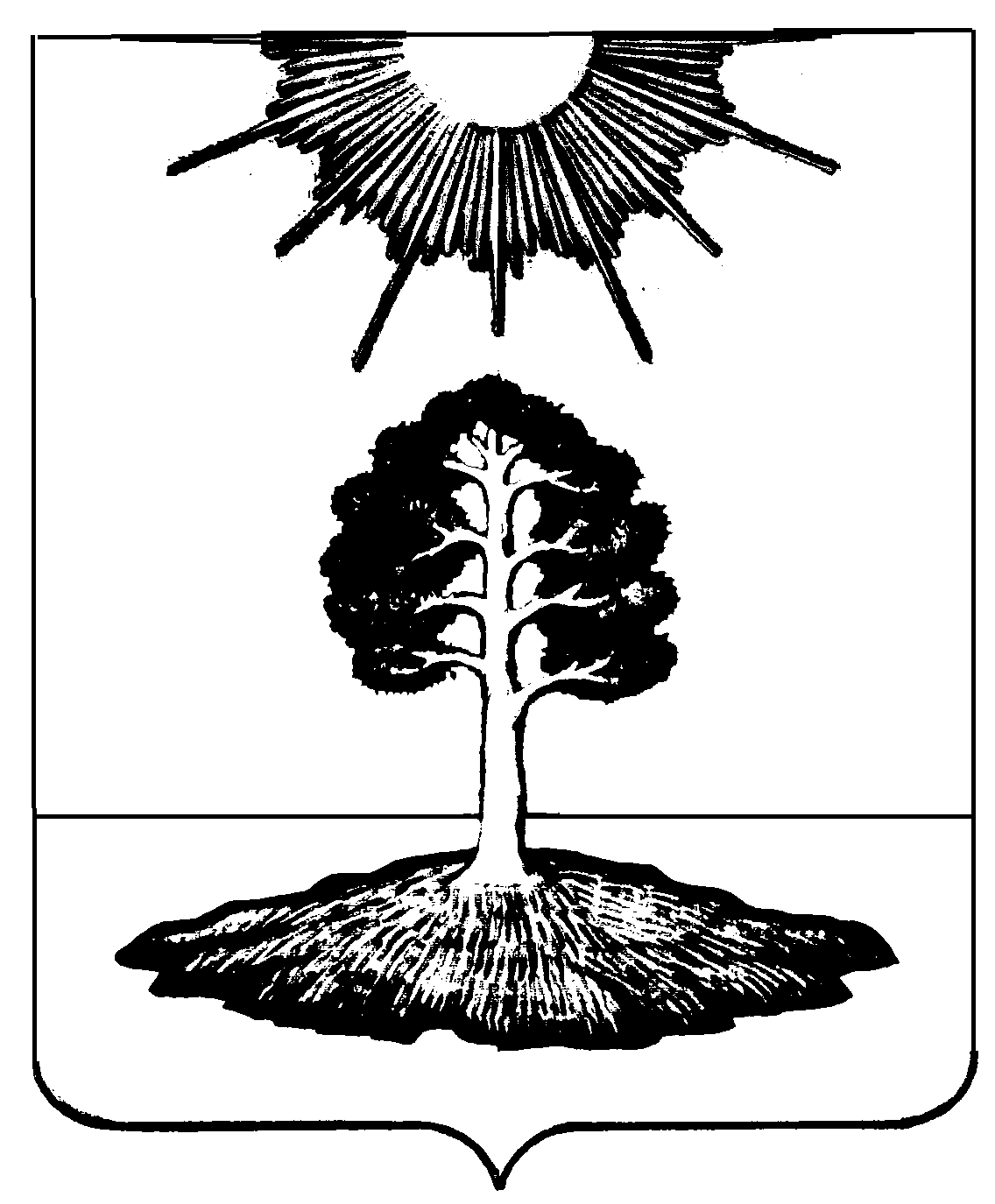 